NOTAS DE DISCIPLINA FINANCIERA1. Balance Presupuestario de Recursos Disponibles NegativoSe informará:a) Acciones para recuperar el Balance Presupuestario de Recursos Disponibles Sostenible.NO APLICAFundamento Artículo 6 y 19 LDF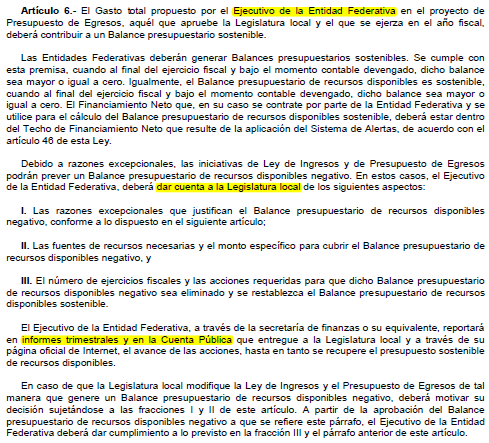 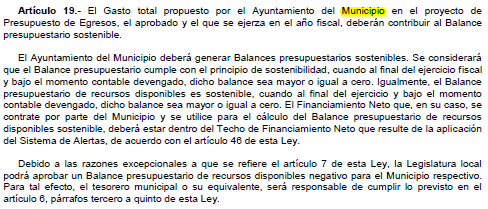 2. Aumento o creación de nuevo GastoSe informará:a) Fuente de Ingresos del aumento o creación del Gasto no Etiquetado.b) Fuente de Ingresos del aumento o creación del Gasto Etiquetado.Fundamento Artículo 8 y 21 LDF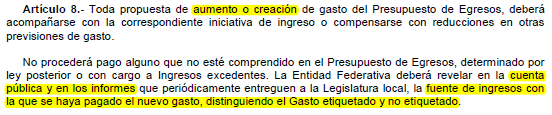 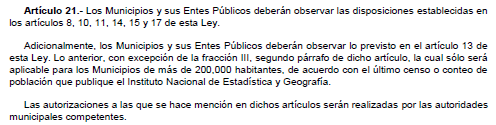 3. Pasivo Circulante al Cierre del Ejercicio (ESF-12)Se informará solo al 31 de diciembreFundamento Artículo 13 VII y 21 LDF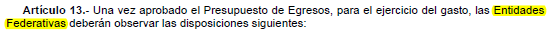 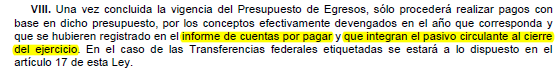 4. Deuda Pública y ObligacionesSe revelará:a) La información detallada de cada Financiamiento u Obligación contraída en los términos del Título Tercero Capítulo Uno de la Ley de Disciplina Financiera de las Entidades Federativas y Municipios, incluyendo como mínimo, el importe, tasa, plazo, comisiones y demás accesorios pactados.NO APLICAFundamento Artículo 25 LDF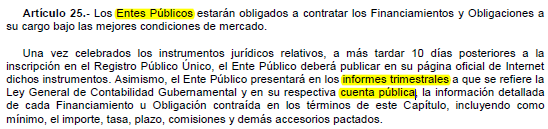 5. Obligaciones a Corto PlazoSe revelará:a) La información detallada de las Obligaciones a corto plazo contraídas en los términos del Título Tercero Capítulo Uno de la Ley de Disciplina Financiera de las Entidades Federativas y Municipios, incluyendo por lo menos importe, tasas, plazo, comisiones y cualquier costo relacionado, así mismo se deberá incluir la tasa efectiva.NO APLICAFundamento Artículo 31 LDF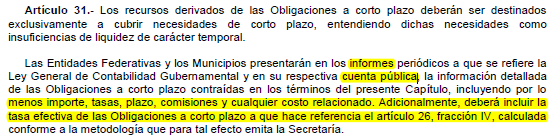 6. Evaluación de CumplimientoSe revelará:a) La información relativa al cumplimiento de los convenios de Deuda Garantizada.NO APLICAFundamento Artículo 40 LDF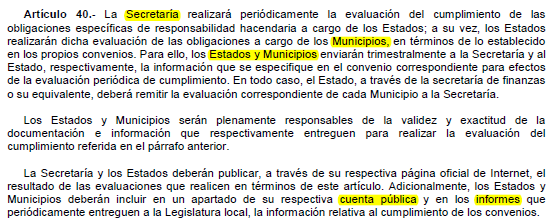 FondoCOGLíquidaInternaTotal11227878011122787801530,380.030.00530,380.035000417,990.00839,474.431,257,464.435151216,176.34216,176.34519122,398.0922,398.095411417,990.00600,900.001,018,890.007000112,390.03-839,474.43-727,084.407991112,390.03-839,474.43-727,084.40152201000015220100001,404,257.710.001,404,257.7110001,401,568.760.001,401,568.761131696,623.46696,623.461211-215,373.00-215,373.001212215,373.00215,373.0013110.000.00132135,852.1683,886.00119,738.16132353,778.27412,338.70466,116.971342232,605.00232,605.001411479,327.85479,327.851412-213,019.40-213,019.4015311,311,938.3336,486.871,348,425.2015412,413,065.352,413,065.3515910.000.001592288,063.11288,063.111611-4,431,832.94-4,431,832.941711-43,964.00-43,964.00171246,420.0046,420.002000167,600.15167,600.152111-95,813.99-95,813.99211273,813.9973,813.992141-6,735.01-6,735.0121510.000.002211-70,000.00-70,000.00221295,744.9295,744.922231-746.00-746.002411-6,800.00-6,800.0024510.000.002461124,161.86124,161.862481-1,189.99-1,189.992491-4,844.94-4,844.942521104.00104.002531-928.77-928.77254179,801.9279,801.922551-3,708.00-3,708.002611-1,168,299.62-1,168,299.6226121,168,299.621,168,299.622721-21,363.87-21,363.872731-1,967.33-1,967.332751-1,133.00-1,133.002911585.80585.802921923.21923.21293110,460.4410,460.44296119.0019.002971-2,784.09-2,784.0930002,688.95-167,600.15-164,911.203131-24,568.03-24,568.0331411,650.001,650.0031511,856.081,856.083161286,810.00286,810.003171-200,164.92-200,164.923181-37,410.00-37,410.00322125,869.8125,869.813231-7,835.80-7,835.803271285,311.66285,311.663291-6,180.00-6,180.003311-866,948.34-866,948.343312139,200.00139,200.003331-73,558.07-73,558.0733322,320.002,320.0033410.000.003351-10,300.00-10,300.003361388,393.28388,393.283381167,597.72167,597.723391239,472.00239,472.003411-10,000.00-10,000.003461-20,557.45-20,557.453471-6,437.87-6,437.87349110,000.0010,000.003511-224,060.58-224,060.58351276,460.4376,460.4335510.000.003581-174,000.00-174,000.003591-122,244.07-122,244.073611-1,417,591.88-1,417,591.8836121,030,748.301,030,748.303661379,132.30379,132.3037110.000.0037510.000.00379111,724.0011,724.003811-151,380.00-151,380.003821137,412.00137,412.003831-6,032.00-6,032.003851-210,000.00-210,000.003852205,535.39205,535.3938534,464.614,464.6139812,688.957,711.2810,400.23Total1,934,637.740.001,934,637.74Instituto de Acceso a la Información Pública del Estado de Guanajuato
Informe de cuentas por pagar y que integran el pasivo circulante al cierre del ejercicio
Ejercicio 2022Instituto de Acceso a la Información Pública del Estado de Guanajuato
Informe de cuentas por pagar y que integran el pasivo circulante al cierre del ejercicio
Ejercicio 2022Instituto de Acceso a la Información Pública del Estado de Guanajuato
Informe de cuentas por pagar y que integran el pasivo circulante al cierre del ejercicio
Ejercicio 2022Instituto de Acceso a la Información Pública del Estado de Guanajuato
Informe de cuentas por pagar y que integran el pasivo circulante al cierre del ejercicio
Ejercicio 2022Instituto de Acceso a la Información Pública del Estado de Guanajuato
Informe de cuentas por pagar y que integran el pasivo circulante al cierre del ejercicio
Ejercicio 2022COGConceptoDevengado
(a)Pagado
(b)Cuentas por pagar
(c)=(a-b)COGConceptoDevengado
(a)Pagado
(b)Cuentas por pagar
(c)=(a-b)Gasto No Etiquetado0.000.000.001000Servicios Personales0.000.000.002000Materiales y Suministros0.000.000.003000Servicios Generales0.000.000.004000Transferencias, Asignaciones, Subsidios y Otras Ayudas0.000.000.005000Bienes Muebles, Inmuebles e Intangibles0.000.000.006000Inversión Pública0.000.000.007000Inversiones Financieras y Otras Provisiones0.000.000.008000Participaciones y Aportaciones 0.000.000.009000Deuda Pública0.000.000.00Gasto Etiquetado0.000.000.001000Servicios Personales0.000.000.002000Materiales y Suministros0.000.000.003000Servicios Generales0.000.000.004000Transferencias, Asignaciones, Subsidios y Otras Ayudas0.000.000.005000Bienes Muebles, Inmuebles e Intangibles0.000.000.006000Inversión Pública0.000.000.007000Inversiones Financieras y Otras Provisiones0.000.000.008000Participaciones y Aportaciones 0.000.000.009000Deuda Pública0.000.000.00Total0.000.000.00